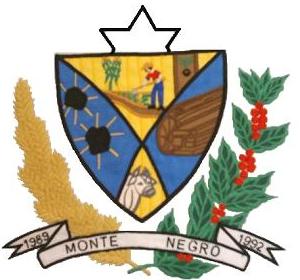                                                    ESTADO DE RONDÔNIACÂMARA MUNICIPAL DE MONTE NEGRO-ROPODER LEGISLATIVOATA DA DÉCIMA OITAVA SESSÃO ORDINÁRIA, DO SEGUNDO PERÍODO LEGISLATIVO DO PRIMEIRO ANO LEGISLATIVO DA SÉTIMA LEGISLATURA DA CÂMARA MUNICIPAL DE MONTE NEGRO – RO, EM 01-12-2017 ÀS 10h00min HORAS.Ao um dias  do mês de dezembro do ano de dois mil e dezessete as 10h00min horas, na Sala de Sessões, no Prédio da Câmara Municipal de Monte Negro-RO, reuniram-se sobre a presidência do vereador JOSÉ EDSON GOMES PINTO – DEM, que contou com a presença dos seguintes vereadores: MARINEIDE RODRIGUES – PMDB , PEDRO ALVES DA SILVA – PSDC, JOEL RODRIGUES MATEUS – PSC, RAILDO JOSÉ BONFIM – PMDB,  BENEDITO MONTEIRO – PMDB, HÉLIO FERREIRA DOS SANTOS  – PP, MARCOS ANTÔNIO DOS SANTOS – SD, ELIAS LOPES DA CUNHA – PMN Ausentes nenhum. Havendo quórum regimental e invocando a proteção Divina o Presidente declarou aberta a Décima oitava Sessão ordinária do segundo período legislativo, Foi lida e aprovada em votação simbólica pela maioria simples dos votos a ATA  da sessão anterior, por 8(oito) votos favoráveis, nenhuma ausências e nenhum contrário. Foi lido no PEQUENO EXPEDIENTE, I – OFICIO Nº029/SEMOSP/PMMN/2017 Arlindo de Fernandes Júnior (Secretario Obras) II– OFICIO Nº 030/ SEMOSP/PMMN/2017 Arlindo de Fernandes Júnior (Secretario Obras), III– OFICIO Nº 031/ SEMOSP/PMMN/2017 Arlindo de Fernandes Júnior (Secretario Obras),), IV– OFICIO Nº 032/ SEMOSP/PMMN/2017 Arlindo de Fernandes Júnior (Secretario Obras), V– MEMORANDO Nº 33/ SEMOSP/2017 Arlindo de Fernandes Júnior (Secretario Obras), VI– OFICIO Nº 076/ DECON/PMMN/2017, Poliana Da Silva Vieira (Contadora) VII– OFICIO Nº 194/ SEMUSA/2017 Edimara da Silva (Secretaria de Saúde), VIII– OFICIO Nº 360/ GAB/2017 Micele Albano de Moraes (Vice-Prefeita Municipal), IX– OFICIO Nº 5217/2017/GAB/DR/RO Luiz Carlos de Souza Pinto (Dir.Geral Adj. Do DR ), X–  MENSAGEM DE LEI Nº 073/2017 REFERENTE AO PROJETO DE LEI DE Nº 53/2017 DE AUTORIA do Executivo Municipal XI– OFICIO Nº 125/CMMN/2017 José Edson Gomes Pinto (Pres. Câmara), XII– OFICIO Nº 126/CMMN/2017 José Edson Gomes Pinto (Pres. Câmara).  Não havendo mais nada para leitura de material de expediente. Passou-se para o PEQUENO EXPEDIENTE, Não houve oradores inscritos, em seguida passou-se para GRANDE EXPEDIENTE, com o tempo de 60 minutos distribuídos entre as bancadas com direito a parte aos demais vereadores. Fizeram o uso da tribuna os vereadores, MARINEIDE RODRIGUES – PMDB, MARCOS ANTÔNIO DOS SANTOS – SD, JOEL RODRIGUES MATEUS – PSC, HÉLIO FERREIRA DOS SANTOS  – PP, JOSÉ EDSON GOMES PINTO – DEM. Não havendo mais inscritos. PASSOU-SE PARA ORDEM DO DIA da presente sessão, Itens da ordem do dia: I-PROCESSO LEGISLATIVO Nº 51/2017 REFERENTE AO PROJETO DE LEI Nº 41/2017 Autoria do Executivo Municipal, dispõe  sobre as leis e diretrizes para elaboração da Lei Orçamentária de 2018 e dá outras providencias, (LDO). Sendo tramite em primeira discussão e votação nominal base legal maioria absoluta projeto aprovado por 8(oito) votos favoráveis, nenhuma ausência e nenhum contrário, II-PROCESSO LEGISLATIVO Nº 52/2017 REFERENTE AO PROJETO DE LEI Nº 42/2017 Autoria do Executivo Municipal, dispõe  sobre o Plano Plurianual para o quadriênio 2018-2021 e dá outras providencias, (PPA). Sendo tramite em segunda discussão e votação nominal base legal maioria absoluta projeto aprovado por 8(oito) votos favoráveis, nenhuma ausência e nenhum contrário, III-PROCESSO LEGISLATIVO Nº 61/2017 REFERENTE AO PROJETO DE LEI Nº 51/2017 Autoria do Executivo Municipal, dispõe: Institui Programa de Recuperação Fiscal- REFIS 2017, visando incrementar a Cobrança de Créditos Inscritos ou não em Dívidas ativa municipal de monte negro e dá outras providências. Foi votado a urgência do projeto em única discussão e votação simbólica maioria simples foi aprovado a urgência por 8(oito) votos favoráveis, nenhuma ausência e nenhum contrário após foi votado e  tramite de votação única discussão e votação nominal base legal maioria absoluta projeto aprovado por 8(oito) votos favoráveis, nenhuma ausência e nenhum contrário, IV-PROCESSO LEGISLATIVO Nº 62/2017 REFERENTE AO PROJETO DE LEI Nº 52/2017 Autoria do Executivo Municipal, dispõe: Sobre reformulação administrativa mediante transposição, remanejamento, e transferência ao orçamento vigente e dá outras providências. (470.676,00). Foi votado a urgência do projeto em única discussão e votação simbólica maioria simples foi aprovado a urgência por 8(oito) votos favoráveis, nenhuma ausência e nenhum contrário após foi votado e  tramite de votação única discussão e votação nominal base legal maioria absoluta projeto aprovado por 8(oito) votos favoráveis, nenhuma ausência e nenhum contrário V- PROCESSO LEGISLATIVO Nº 063/2017 REFERENTE PROPOSTA DE EMENDA DA LEI ORGANICA Nº 002/2017 de autoria da  Mesa Diretora Dispõe: Altera a redação do Inciso III Do ART.61, ART.68 CAPUT E ACRESCENTA O PAR. 3º AO ART.64 DA LEI ÔRGANICA MUNICIPAL, concede férias e Décimo Terceiro Salário aos agentes políticos Municipais conforme previsto no ART. 64 DA LEI ORGÂNICA MUNICIPAL E ART.7º INCISO 8º E 17 DA CONSTITUIÇÃO FEDERAL, sendo tramite primeira discussão e votação nominal base legal três quintos do membros da casa, projeto aprovado por 8(oito) votos favoráveis, nenhuma ausência e nenhum contrário . Não havendo nada a ser deliberado na ordem do dia, o presidente convidou o Secretário geral Arildo Moreira do uso da tribuna, e fazer os esclarecimentos pedidos em oficio. Sendo assim o presidente declarou encerrada a sessão, convocando os Nobres vereadores e o público presente para próxima Sessão Ordinária a ser realizada no dia 08 de dezembro de 2017, às 10h00min e solicitou a mim 1º secretário que lavrasse a presente Ata a qual após lida e se aprovada, seguirá assinada por mim e demais membros da Mesa Diretora.                                                                          Sala de sessões, 01 de Dezembro de 2017.____________________________                                        ___________________________    JOSÉ EDSON GOMES PINTO                                                    PEDRO ALVES DA SILVA                             Presidente/CMMN                                                                    1º. Secret./CMMN_____________________________	                                    ______________________           RAILDO JOSÉ BONFIM                                                       MARINEIDE RODRIGUES             Vice Pres./CMMN                                                                    2º.Secret./CMMN